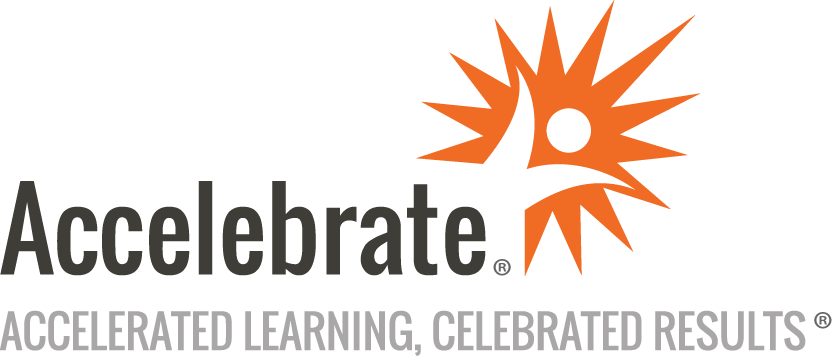 Blue Prism Technical MasterCourse Number: RPA-112
Duration: 1 dayOverviewThis Blue Prism Technical Master training course teaches attendees how to set up and maintain Blue Prism infrastructure.PrerequisitesAll RPA training students must have an IT background.MaterialsAll RPA training students receive comprehensive courseware. Documentation such as the PDD, FRQ, SDD, ODI, and Operational Handbook is also provided.Software Needed on Each Student PCThe class will be conducted in a remote lab environment that Accelebrate will provide.The main things the students will need are a Google Chrome web browser and a stable Internet connection.An email with detailed instructions to check your connection will be sent in advance.ObjectivesInstall and license Blue PrismUse Blue Prism System ManagerUse the Login AgentMonitor infrastructureUse the Remote Access ToolWork with incident management and investigationOutlineIntroductionBlue Prism Installation and Licensing Blue Prism ComponentsPlanning PhaseBlue Prism Installation - Practical Exercise Application Server InstallationRuntime Resource/Interactive Client InstallationScripted InstallationScaling Up Best PracticeDisaster RecoveryLoad BalancingLicensingBlue Prism System Manager WorkflowSecurityAuditSystem SettingsLogin Agent InstallationLogin Agent ConfigurationLogin Agent CommunicationPractical exerciseTroubleshootingInfrastructure Monitoring ConsiderationsBest Practices for monitoring Blue Prism infrastructureAlerts exerciseRemote Access Tools ConsiderationsBest PracticesPractical exerciseIncident Investigation Exception handlingTypes of exceptionsHuman interventionLoggingDigital Exchange Intelligent Automation SkillsBlue Prism EcosystemConclusion